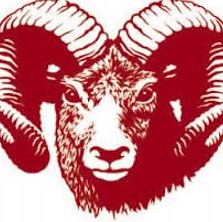 Cimarron High School NewsMay 2023 EditionSHOUT OUTS!!!!IMPORTANT DATESTuesday, May 2 @ 6:00pm:  High School Basketball Banquet at CHSWednesday, May 3:  3rd Grade Trout Release Field Trip (8:00-3:30)Wednesday, May 3 @ 2:00pm:  Baseball State Quarterfinal Game @ Melrose (departure at 8:30am)Thursday, May 4:  Baseball Team to Albuquerque (all day)Thursday, May 4 @ 10:00:  HS Track departs for State (May 5-6)Monday, May 8:  ELTP Day                                               HS Field Trip to Meow Wolf                     Elementary Field Trip to Capulin/Raton Aquatic CenterTuesday, May 9:  HS Academic Awards Assembly (1:15-3:45)Wednesday, May 10:  Freshman Orientation (CHS) and Regal Day (CMS)Thursday, May 11:  HS ENMU Trip (for those signed up)Thursday, May 11:  Middle School Field Trip to Trinidad/RatonFriday, May 12-Saturday, May 13:  State Baseball Semifinals and FinalsSunday, May 14 at 2:00pm:  Track Banquet at CHSMay 16-May 18:  Senior Finals at CHSTuesday, May 16 @ 6:00pm:  Spring Arts Extravaganza (Spring Band Concert and Art Show)Wednesday, May 17:  AP US History ExamWednesday, May 17 @ 6:30pm:  School Board Meeting at CHSThursday, May 18:  AP Physics ExamThursday, May 18 @ 6:00pm:  HS Baseball Banquet at CHSFriday, May 19 @ 5:00pm:  BaccalaureateSaturday, May 20 @ 10:00 am:  Graduation at CHSTuesday, May 23-Wednesday, May 24:  Finals (evens on Tuesday, odds on Wednesday)Tuesday, May 23 @ 5:30 pm:  CEMS Academic Awards in PACWednesday, May 24 @ 6:00 pm:  PreK Graduation in PACThursday, May 25:  Last Day of School (dismiss at 1:00pm)BAND NEWS:Congratulations to our high school Cimarron Ram Band for becoming State Champions in the A-AAA state band competition!!  We are so proud of you Ram Band!!!!ATHLETICSTrackCongratulations to our Ram Track teams!  The boys placed 1st at Districts and the girls placed 2nd.  Our Rams and Lady Rams will be competing at the state track meet May 5-6 in Albuquerque.BaseballCongratulations to our Ram Baseball team!  They have made it to the state tournament.  They play Melrose at 2:00 on Wednesday, May 3, in Melrose for the first round.MENTAL HEALTH RESOURCE FOR FAMILIES:Cimarron Municipal Schools is providing a new mental wellness resource for parents:If you miss the virtual event, you can still check out https://ParentGuidance.org (link is also found at the bottom of our website) where you can access on-demand virtual courses, professional support, and a safe community for parents to learn how to support their children and get answers to mental health questions.  There are courses on anxiety, depression, self-worth, grief and loss, suicidal ideation and other mental health concerns. All courses are created by therapists, psychiatrists, psychologists and other certified mental health practitioners. There is even a portal where you can “Ask a Therapist” your tough questions, as well as see questions and answers from other parents.  The Cook Center for Human Connection has made these resources available to help increase hope in a time of continuing uncertainty and growing mental health concern. There are good people in your community working to provide solutions and help for those who are struggling. If you or anyone you know is in a mental health emergency, reach out immediately to the suicide prevention lifeline here: 1-800-273-TALK (8255) or text HOME to 741741.ATTENDANCEPlease remember that we do have an attendance policy at CHS and CEMS.  Your child's attendance is critical to their learning...if they aren't there to receive their instruction, then it makes it much harder to learn the concepts and complete the assignments.  If your child is going to be absent, the parent/guardian must call the school office by 9:00 am on the day of their absence to report it and the reason for the absence so that the secretary can inform teachers and mark their attendance accordingly.  Check out the district website, www.cimarronschools.org, for school and district information, the monthly newsletter, and much more!  You can also find great things on our “Cimarron Municipal Schools, NM” district facebook page.If you, or your organization, have any announcements, events, etc. to be included in our monthly newsletters, please email it to jmartinez@cimarronschools.org by the 3rd Friday of the month, in order for it to go out on the next month's newsletter.  If you would like a hard copy of our newsletter sent home with your child (or mailed to you) instead of receiving it via email or the website, please email Jody Martinez at the email address above.Thank you to the following donors who have supported the senior banner project this year:  Jim and Louise Johnson, Jeff and Janet Martin, Mary Smith, Al and Kim Taylor, Eddie and Renie Carter, Dave and Amy Muehleisen, James and Sara Campanella, Judy Vallier, Valene Fernandez, Robyn Vallier, Joyce Friedt, Pam Towry Church, Main Street Mercantile, Katie McDowell, Beth Cartmell, Cecilia Lyles, and three anonymous donors.  Without the generosity of our community, the senior banners would not have been possible.  Thank you all so much!